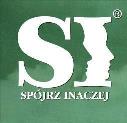 Formularz ZgłoszeniowyWypełniając ten formularz, zgłaszasz się do udziału w warsztatach „Umiejętności terapeutyczne nauczyciela”, organizowanych przez Stowarzyszenie Psychoprofilaktyki „Spójrz Inaczej” z dotacji Gminy Starachowice, dla nauczycieli, psychologów i pedagogów starachowickich szkół, w terminie: 27-28-29 maja 2016 r.  Podane przez Ciebie informacje zostaną użyte do wydruku zaświadczeń i innych dokumentów związanych ze szkoleniem.DANE UCZESTNIKA:Imię uczestnika:Nazwisko uczestnika:Data urodzenia:Miejsce urodzenia:Adres email:Telefon:Macierzysta placówka (nazwa szkoły w której pracujesz i jest to Twoje główne miejsce zatrudnienia)Twoja realizowana funkcja w szkole (nauczyciel - jakiego przedmiotu? Wychowawca – której klasy? Pedagog, psycholog szkolny?)Data: Podpis:Wyślij na adres: spojrz_inaczej@adres.plZ dopiskiem - dla Jadwiga Soboń